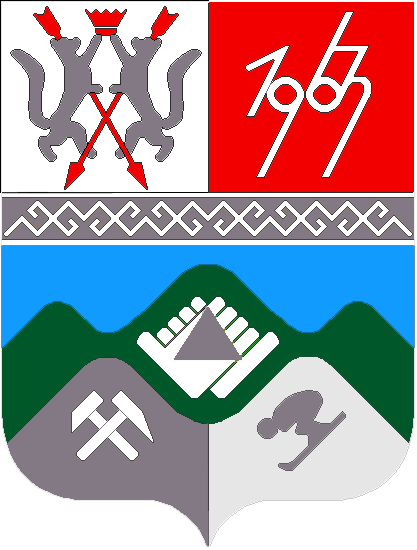 КЕМЕРОВСКАЯ ОБЛАСТЬТАШТАГОЛЬСКИЙ МУНИЦИПАЛЬНЫЙ РАЙОНАДМИНИСТРАЦИЯТАШТАГОЛЬСКОГО МУНИЦИПАЛЬНОГО РАЙОНАПОСТАНОВЛЕНИЕот «25»  июня  2019  г. № 759  -пО внесении изменений в постановление Администрации  Таштагольского муниципального района от 28.09.2018г. № 806-п  «Об утверждении муниципальной программы «Поддержка малого и среднего  предпринимательства» на 2019-2021 годы.В целях эффективного использования средств, направленных на развитие малого предпринимательства в Таштагольском муниципальном районе, Администрация Таштагольского муниципального района постановляет:        1. Внести в постановление Администрации  Таштагольского муниципального района от 28.09.2018г. № 806-п «Об утверждении муниципальной программы «Поддержка малого и среднего предпринимательства» на 2019-2021 годы (далее - программа) следующие изменения:       1.1. В приложении №1 к постановлению от 28.09.2018г. № 806-п «Паспорт программы раздел «Объемы и источники Финансирования муниципальной программы в целом и с разбивкой по годам ее реализации» изложить в следующей редакции: «»1.2. В приложении №1 к постановлению от 28.09.2018г. № 806-п «Паспорт программы раздел «ответственный исполнитель (координатор)» изложить в следующей редакции: «»      1.3. В приложении №1 к постановлению от 28.09.2018г. № 806-п., Раздел 1 Программы «Содержание проблемы и обоснование необходимости ее решения программными методами» изложить в следующей редакции:«1. Содержание проблемы и обоснование необходимости ее решения программными методами.      Развитие малого и среднего бизнеса в Таштагольском районе является неотъемлемой частью экономики района.  Он играет большую роль в улучшении социально-экономической ситуации, обеспечении занятости населения, формировании конкурентной среды, пополнении бюджета.         Ассортимент выпускаемой малым бизнесом продукции достаточно разнообразен: это одежда, мебель, строительные материалы, хлебобулочные и кондитерские изделия, сельскохозяйственная продукция, а в таких сферах как торговля и бытовое обслуживание – он стал просто незаменим.       На реализацию муниципальной программы «Поддержка малого и среднего предпринимательства на территории Таштагольского муниципального района» в 2018 году выделены средства, из местного бюджета в общей сумме 123,774 тыс.рублей.       В ходе реализации программы: 70,775 тыс.руб. направлено на участие в выставках-ярмарках. На проведение тренинга «Генерация бизнес-идеи» направлено 30 тыс.руб., на изготовление буклетов по финансовым поддержкам  для предпринимателей и баннеров направлено 22,999 тыс.руб.       По итогам года средства освоены в полном объеме.       Из местного бюджета 4 предпринимателя получили поддержку в общей сумме 70,775 тыс. рублей по субсидированию части затрат за участие в выставках – ярмарках проводимых на территории Кемеровской области, такие как: ИП Идигешева Наталья Владимировна производство сувениров народного промысла;ООО «Кедропласт»  по производству изделий из дерева;ИП Варганова Ирина Александровна по производству керамический изделий;ИП Козулина Марина Михайловна Владимировна производство сувениров народного промысла.      В 2018 году выдано: 8 льготных займов на общую сумму 7,35 млн.  руб. - ИП Зубарь М.А., - ИП Коновалова А.О., - ООО «Сибирский Дайвинг», - ИП Вербовский С.В., - ООО «Дюйм»., - ООО «ТСК»., - ООО «Армада», - ИП Донес С.А.В  2018 году в отдел поддержки малого и среднего бизнеса за консультацией  обратилось 1480  человек, наиболее часто встречающиеся вопросы: предоставление финансовых поддержек, сдача в аренду муниципальных помещений для организации бизнеса,  с чего начать собственное дело, предоставление льготных займов, а также консультирование в разработке бизнес-плана.        В Таштагольском муниципальном районе  открылась «Бизнес-школа» для начинающих и действующих предпринимателей.       Так же в Таштаголе открылось местное отделение Опоры России. В котором принимают участие предприниматели Таштагольского муниципального района.      Специалистами администрации совместно с ИФНС, Пенсионным фондом  и  ЦЗН проведено 12 семинаров для предприятий малого и среднего бизнеса, на которых рассматривались наиболее актуальные вопросы, связанные с открытием и развитием  малого предпринимательства.     Отделом поддержки малого бизнеса  проведена работа по привлечению молодежи в предпринимательскую деятельность, установленные Департаментом   предпринимательства квоты были освоены на 100%. Для привлечения молодежи были проведены 5 семинаров в учебных заведениях, активно приняли участие  студенты горного техникума.        Агитационная информация о молодежных проектах размещалась во всех средствах массовой информации и на сайте администрации Таштагольского муниципального  района.       Во всех городских и сельских поселениях созданы отдаленные рабочие места в целях оказания оперативной  информационной и консультационной поддержки и привлечения людей к созданию собственного бизнеса.      Для внедрения системы устойчивого развития малого предпринимательства отделом поддержки малого бизнеса ведется работа со средствами   массовой информации, работа отдела освещается   через местное телевидение «Эфир - Т»,  газету «Красная Шория», и «Таштагольский Курьер».  Предприниматели могут ознакомиться с интересующей их информацией по проводимым конкурсам, курсам и другими вопросами в сфере малого бизнеса, на официальном сайте администрации Таштагольского района.         Предприниматели Таштагольского муниципального района активно принимают участие в выставках-ярмарках. ИП Идигешева Н.В. приняла участие в двух выставках «Сибдача-осень»; в I Православной выставке-ярмарке «Кузнецкий православный», «Уголь России и Майнинг»; «Сибдача-весна».ИП Стеблянская О.С. приняла участие в выставки-ярмарки «Образование. Карьера»ООО «Кедропласт» принял участие в выставки-ярмарки «Уголь России и Майнинг»;ИП Галитарова Л.А. приняла участие в выставке-ярмарке в г. Новокузнецке «Уголь России и Майнинг».        В декабре месяца проводился  тренинг «Генерация бизнес-идеи». На тренинге присутствовало 10 человек, из них 6 женщин и 4 мужчины. 5 человек принадлежали к возрастной группе от 18 до 30 лет, 5 человек – от 31 до 50 лет и ни одного участника тренинга - от 51 года и выше. На тренинге присутствовали наемные работники и безработные, желающие начать свой бизнес.       В 2018 году заключено 50 соглашения о муниципально - частном партнерстве с субъектами малого  бизнеса на общую сумму 109,2  тыс. рублей.             В  результате реализации программы в 2018 году в Таштагольском районе зарегистрировано 219 субъектов малого и среднего бизнеса.       В 2019-2021 годах финансово-кредитная поддержка должна сочетать муниципальную поддержку и координацию деятельности организаций, содействующих повышению инвестиционной активности малого и среднего предпринимательства. Основные средства финансово-кредитной поддержки малого и среднего предпринимательства будут направлены на инвестирование проектов в сфере производства услуг, жилищно-коммунального хозяйства, строительства, туризма.       Достичь увеличения численности субъектов малого предпринимательства, повышения занятости населения в сфере малого предпринимательства можно только путем активизации механизмов государственной поддержки малого и среднего предпринимательства, в связи, с чем возникает необходимость принятия очередной программы поддержки малого и среднего предпринимательства в Таштагольском районе, в рамках которой необходимо продолжить работу по совершенствованию нормативной правовой базы, разработке новых механизмов доступа субъектов малого и среднего предпринимательства к кредитным ресурсам, созданию и развитию инфраструктуры поддержки малого предпринимательства, что сохранит уже существующие благоприятные условия для развития малого предпринимательства в Таштагольском районе и обеспечит дополнительные возможности для нового этапа его развития.     Возможности дальнейшего экстенсивного развития торгового бизнеса практически исчерпаны, в то же время производственные и перерабатывающие отрасли экономики района не развиваются.     Наиболее острыми проблемами, сдерживающими развитие малого и среднего предпринимательства, являются:     - недостаток собственных финансовых средств;     - трудности имущественного обеспечения».1.4.  В приложении №1 к постановлению от 28.09.2018г. № 806-п Раздел 2 Программы  «Цели и задачи программы» изложить в следующей редакции.«2. Цели и задачи программыОсновные задачи Программы является: Механизм  поддержки для предпринимателей в  2019 году  сформирован в соответствии с Национальным проектом   «Малое и среднее предпринимательство и поддержка индивидуальной предпринимательской инициативы» (и представляют собой меры):- финансовой поддержки;- консультационной,- информационной поддержки;- имущественной поддержки;- а также  меры по развитию экспортного потенциала малых предприятий и сельскохозяйственной кооперации.1.5. В приложение №1 к постановлению от 28.09.2018г. № 806-п Раздел 4 Программы «Ресурсное обеспечение Программы», изложить в следующей редакции:               «4. Ресурсное обеспечение Программы      Общая потребность в финансовых ресурсах на реализацию мероприятий Программы – 20950 тыс. руб.Средства местного бюджета 1600 тыс. руб.в т.ч. по годам:на 2019 г. - 1000  тыс. руб.на 2020г. -  300 тыс.руб.на 2021 г. - 300  тыс. руб.средства  МФПМП  19350 тыс.руб.в т.ч. по годам:на 2019 г. - 6400 тыс. руб.на 2020 г. - 6450 тыс. руб.на 2021 г. - 6500 тыс. руб.»      1.6. Приложении №1 к постановлению от 28.09.2018г. № 806-п Раздел 7 Программы «Программные мероприятия», изложить в следующей редакции:»        2. Пресс-секретарю Главы Таштагольского муниципального района (М. Л. Кустова) разместить настоящее постановление на официальном сайте администрации Таштагольского муниципального района в информационно-телекоммуникационной сети «Интернет».       3. Контроль за исполнением постановления возложить на заместителя Главы Таштагольского муниципального района  В. С. Швайгерт.        4. Настоящее постановление вступает в силу с момента подписания.Глава Таштагольского муниципального района	                  	                                	В.Н.МакутаОбъемы и источникиФинансирования муниципальной программы в целом и с разбивкой по годам ее реализацииОбщая потребность в финансовых ресурсах на реализацию мероприятий Программы – 20950 тыс. руб.Средства местного бюджета 1600 тыс. руб.в т.ч. по годам:на 2019 г. - 1000  тыс. руб.на 2020 г. - 300 тыс.руб.на 2021 г. - 300  тыс. руб.средства  МФПМП  19350 тыс.руб.в т.ч. по годам:на 2019 г. - 6400 тыс. руб.на 2020 г. - 6450 тыс. руб.на 2021 г. - 6500 тыс. руб.Ответственный исполнитель (координатор)Начальник отдела поддержки малого и среднего бизнеса Романова Е.В.МероприятияОбъем финансирования, тыс.руб.Объем финансирования, тыс.руб.Объем финансирования, тыс.руб.Объем финансирования, тыс.руб.Объем финансирования, тыс.руб.МероприятияВсего20192020202120211. Совершенствование действующего законодательства в сфере поддержки малого и среднего предпринимательства1. Совершенствование действующего законодательства в сфере поддержки малого и среднего предпринимательства1. Совершенствование действующего законодательства в сфере поддержки малого и среднего предпринимательства1. Совершенствование действующего законодательства в сфере поддержки малого и среднего предпринимательства1. Совершенствование действующего законодательства в сфере поддержки малого и среднего предпринимательства1. Совершенствование действующего законодательства в сфере поддержки малого и среднего предпринимательства1.1 Мониторинг и анализ федерального, регионального и местного законодательства, регулирующего осуществление предпринимательской деятельности1.2 Совершенствование нормативных правовых актов органов местного самоуправления Таштагольского  района, направленных на развитие малого и среднего бизнеса2.  Развитие инфраструктуры поддержки малого и среднего предпринимательства и расширение предоставляемых ею услуг2.  Развитие инфраструктуры поддержки малого и среднего предпринимательства и расширение предоставляемых ею услуг2.  Развитие инфраструктуры поддержки малого и среднего предпринимательства и расширение предоставляемых ею услуг2.  Развитие инфраструктуры поддержки малого и среднего предпринимательства и расширение предоставляемых ею услуг2.  Развитие инфраструктуры поддержки малого и среднего предпринимательства и расширение предоставляемых ею услуг2.  Развитие инфраструктуры поддержки малого и среднего предпринимательства и расширение предоставляемых ею услуг2.1 Содействие  участию в выставках-ярмарках; субсидирование расходов на участие субъектов малого и среднего предпринимательства в выставках - ярмарках, проводимых на территории Кемеровской области, а также в зарубежных и российских выставках, форумах 250501001001002.2 Обучение субъектов малого и среднего бизнеса23030100100100Субсидирование затрат субъектам малого и среднего предпринимательства, занимающихся социально – значимыми видами деятельности в моногородах---В т.ч. Средства местного бюджета720720---Субсидирование затрат субъектам малого и среднего предпринимательства, занимающихся производственной деятельностьюВ т.ч. Средства местного бюджета9090---Субсидирование затрат субъектов малого и среднего предпринимательства, занимающимся прокатам спортивного оборудованияВ т.ч. Средства местного бюджета9090---2.3 Информационная  поддержка субъектов малого и среднего бизнеса (сюжеты, статьи, буклеты и т.д.)22020100100100Средства местного бюджета160010003003003003. Финансово-кредитная и имущественная поддержка  субъектов малого и среднего предпринимательства3. Финансово-кредитная и имущественная поддержка  субъектов малого и среднего предпринимательства3. Финансово-кредитная и имущественная поддержка  субъектов малого и среднего предпринимательства3. Финансово-кредитная и имущественная поддержка  субъектов малого и среднего предпринимательства3. Финансово-кредитная и имущественная поддержка  субъектов малого и среднего предпринимательства3. Финансово-кредитная и имущественная поддержка  субъектов малого и среднего предпринимательства Предоставление займов  субъектам малого и среднего предпринимательства:193506400645065006500В т.ч. -Средства МФПМП1935064006450650065004. Содействие  органов местного самоуправления в  поддержке малого и среднего предпринимательства4. Содействие  органов местного самоуправления в  поддержке малого и среднего предпринимательства4. Содействие  органов местного самоуправления в  поддержке малого и среднего предпринимательства4. Содействие  органов местного самоуправления в  поддержке малого и среднего предпринимательства4. Содействие  органов местного самоуправления в  поддержке малого и среднего предпринимательства4. Содействие  органов местного самоуправления в  поддержке малого и среднего предпринимательства4.1 Организационная и методическая поддержка субъектов малого и среднего предпринимательства, в том числе проведение совещаний и семинаров4.2 Проведение конкурса «Юный предприниматель»4.3 Подготовка и переподготовка кадров для предпринимательских структур районаВ т.ч. Средства местного бюджета-----Содействие развитию микрофинансированияСодействие развитию микрофинансированияСодействие развитию микрофинансированияСодействие развитию микрофинансированияСодействие развитию микрофинансированияСодействие развитию микрофинансированияКапитализация фонда МФ ПМП В т.ч. Средства местного бюджета-----Итого по программе209507400675068006800В т.ч. Средства местного бюджета16001000300300300Средства МФПП193506400645065006500